Before Upload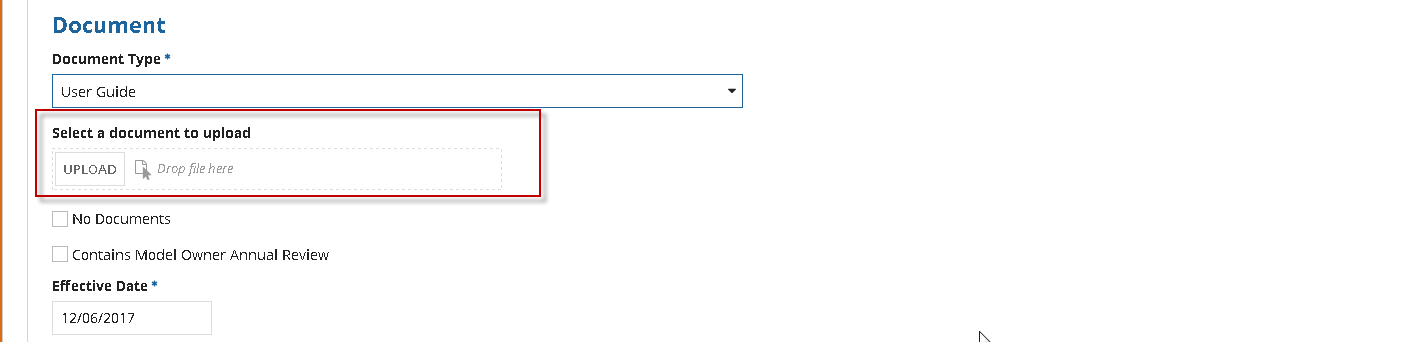 After upload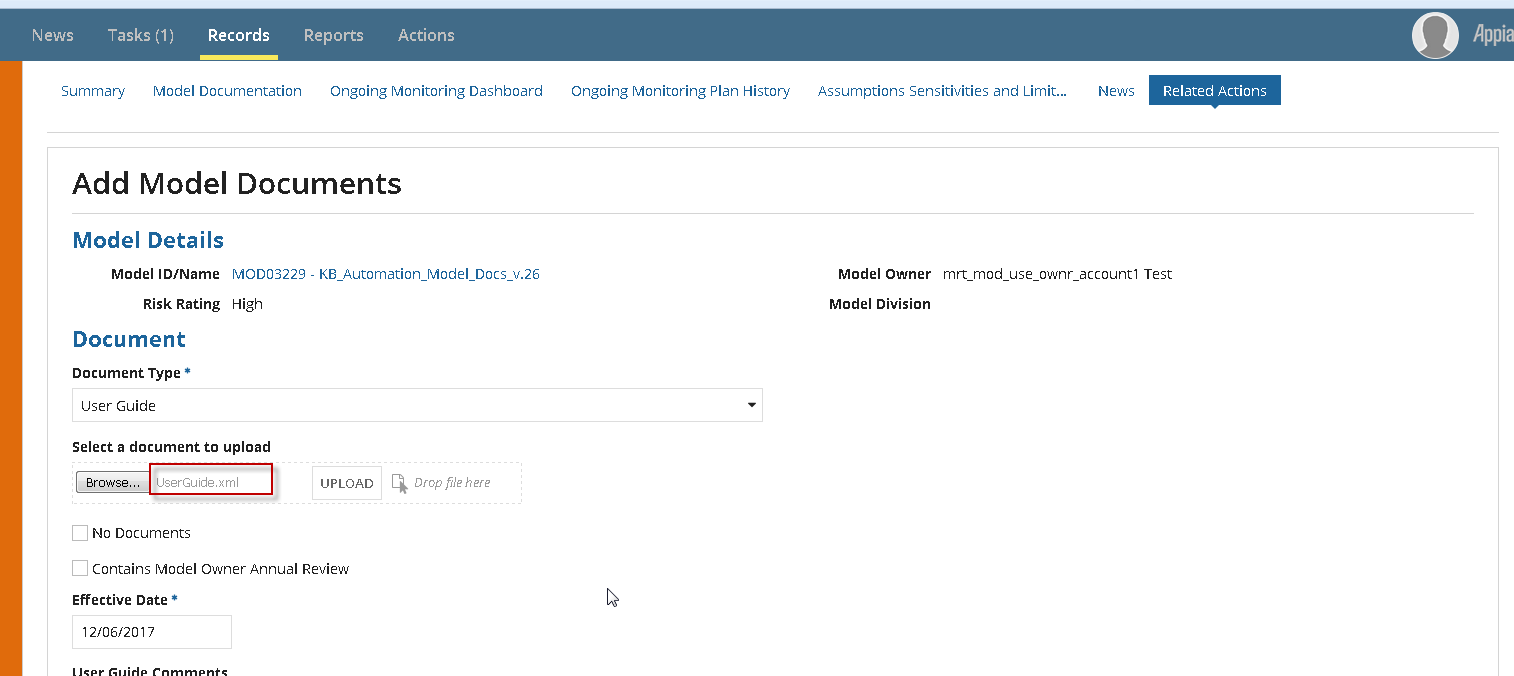 